Департамент образования г. ТомскаМАОУ СОШ №36 г. Томска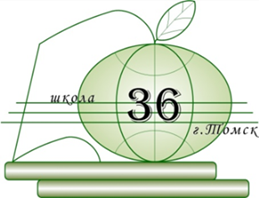 ФИП ТОИПКРОПрограмма семинара-практикума «Методы и приёмы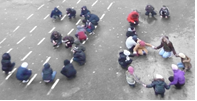  театральной педагогики в формировании коммуникативной культуры обучающихся»12.03.2020г.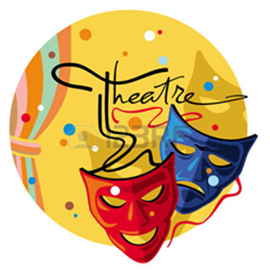 По вопросам совместной работы обращаться: . Томск, ул. Иркутский тракт, д. 122/1 (3822) 60-99-65 school36@mail.tomsknet.ru или Bezmenova0101@mail.ru09.30-10.00 Регистрация участников. Кабинет № 610.00-10.10. Приветственное слово участникам. Спикер: Безменова Лилия Романовна, заместитель директора по НМР МАОУ СОШ №36 г. Томска 10.10-12.30   Мастер-классы, выступления:1. Подрезова Ирина Ивановна, заслуженный учитель РФ, учитель русского языка и литературы МАОУ СОШ №36: «Приёмы театральной педагогики как средство анализа текста художественного произведения»2. Крючкова Юлия Анатольевна, Матецкая Ольга Михайловна, учителя русского языка и литературы МАОУ СОШ №36: «Методы и приёмы театральной педагогики в проектной деятельности обучающихся»3. Чекаева Светлана Эмануиловна, учитель-логопед МАОУ СОШ №36: «Логопедическое занятие с элементами театральной деятельности и их результат». 4. Плотникова Зоя Ивановна, учитель русского языка и литературы МАОУ СОШ №36: «Театрализация и импровизация в рамках школьной литературной гостиной»5. Земская Елена Александровна, Павлова Ирина Алексеевна, учителя начальных классов МАОУ СОШ №28: «Создание условий для успешной социализации и коммуникации детей-инофонов средствами театрализации»6. Петрова Оксана Николаевна, учитель начальных классов МАОУ лицей № 8 имени Н. Н. Рукавишникова: мастер-класс «Использование приёмов театральной педагогики для формирования коммуникативной культуры обучающихся начальной школы на уроках литературы».7. Бланк Владимир Сергеевич, преподаватель-организатор ОБЖ, Миронова Алёна Игоревна, учитель физической культуры МАОУ лицей № 8 имени Н. Н. Рукавишникова г. Томска: мастер-класс «Создание пространства для неформального общения, наполненного общечеловеческими смыслами на уроках ОБЖ и физической культуры»8. Платонова Анна Сергеевна, учитель начальных классов МАОУ СОШ №36: «Дидактические игры как элемент театральной педагогики на уроках в начальной школе»9. Шевченко Виктория Викторовна, учитель русского языка и литературы МАОУ ООШ №27 им. Г.Н. Ворошилова г. Томска, магистрант ИФФ ТГПУ: «Приемы театрализации на уроках русского языка, литературы и во внеурочной деятельности в 5 классе»12.30-13.00 Свободный микрофон, рефлексия. Модератор: Безменова Лилия Романовна, заместитель директора по НМР МАОУ СОШ №36 г. Томска